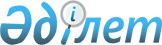 О признании утратившими силу некоторых решений Махамбетского районного маслихатаРешение Махамбетского районного маслихата Атырауской области от 28 марта 2018 года № 223. Зарегистрировано Департаментом юстиции Атырауской области 12 апреля 2018 года № 4110
      В соответствии со статьей 2 Бюджетного кодекса Республики Казахстан от 4 декабря 2008 года и статьей 27 Закона Республики Казахстан от 6 апреля 2016 года "О правовых актах", районный маслихат РЕШИЛ:
      1. Признать утратившими силу некоторые решения Махамбетского районного маслихата согласно приложению к настоящему решению.
      2. Контроль за исполнением настоящего решения возложить на государственное учреждение "Аппарат Махамбетского районного маслихата" (Г. Уразгалиева).
      3. Настоящее решение вступает в силу со дня государственной регистрации в органах юстиции, вводится в действие по истечении десяти календарных дней после дня его первого официального опубликования. Перечень решений Махамбетского районного маслихата утративших силу
      1. Решение районного маслихата от 23 декабря 2016 года № 120 "О районном бюджете на 2017-2019 годы" (зарегистрировано в реестре нормативных правовых актов № 3748, опубликовано в эталонном контрольном банке нормативных правовых актов Республики Казахстан 18 января 2017 года);
      2. Решение районного маслихата от 30 марта 2017 года № 134 "О внесении изменений и дополнений в решение районного маслихата от 23 декабря 2016 года № 120 "О районном бюджете на 2017 – 2019 годы" (зарегистрировано в реестре нормативных правовых актов № 3826, опубликовано в эталонном контрольном банке нормативных правовых актов Республики Казахстан 21апреля 2017 года);
      3. Решение районного маслихата от 30 июня 2017 года № 155 "О внесении изменений и дополнений в решение районного маслихата от 23 декабря 2016 года № 120 "О районном бюджете на 2017 – 2019 годы" (зарегистрировано в реестре нормативных правовых актов № 3921, опубликовано в эталонном контрольном банке нормативных правовых актов Республики Казахстан 31 июля 2017 года);
      4. Решение районного маслихата от 29 сентября 2017 года № 170 "О внесении изменений и дополнений в решение районного маслихата от 23 декабря 2016 года № 120 "О районном бюджете на 2017 – 2019 годы" (зарегистрировано в реестре нормативных правовых актов № 3969, опубликовано в эталонном контрольном банке нормативных правовых актов Республики Казахстан 31 октября 2017 года);
      5. Решение районного маслихата от 14 декабря 2017 года № 190 "О внесении изменений в решение районного маслихата от 23 декабря 2016 года №120 "О районном бюджете на 2017 – 2019 годы" (зарегистрировано в реестре нормативных правовых актов № 4016, опубликовано в эталонном контрольном банке нормативных правовых актов Республики Казахстан виде 4 января 2018 года).
					© 2012. РГП на ПХВ «Институт законодательства и правовой информации Республики Казахстан» Министерства юстиции Республики Казахстан
				
      Председатель очередной 22-сессии
районного маслихата 

О. Утебаев

      Секретарь районного маслихата 

М. Мырзашев
Приложение к решению районного маслихата от 28 марта 2018 года № 223